		Agreement		Concerning the Adoption of Harmonized Technical United Nations Regulations for Wheeled Vehicles, Equipment and Parts which can be Fitted and/or be Used on Wheeled Vehicles and the Conditions for Reciprocal Recognition of Approvals Granted on the Basis of these United Nations Regulations*(Revision 3, including the amendments which entered into force on 14 September 2017)_________		Addendum 139 – UN Regulation No. 140		Amendment 3Supplement 3 to the original version of the Regulation – Date of entry into force: 11 January 2020		Uniform provisions concerning the approval of passenger cars with regard to Electronic Stability Control (ESC) SystemsThis document is meant purely as documentation tool. The authentic and legal binding text is: ECE/TRANS/WP.29/2019/49.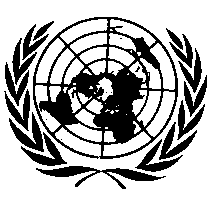 _________UNITED NATIONSParagraph 5.1., amend to read:"5.1.	To comply with this Regulation, vehicles shall be equipped with an ESC system that meets the functional requirements specified in paragraph 6. and the performance requirements in paragraph 7. under the test procedures specified in paragraph 9. and under the test conditions specified in paragraph 8. of this Regulation."E/ECE/324/Rev.2/Add.139/Amend.3−E/ECE/TRANS/505/Rev.2/Add.139/Amend.3E/ECE/324/Rev.2/Add.139/Amend.3−E/ECE/TRANS/505/Rev.2/Add.139/Amend.329 January 2020